311/2HISTORYPAPER 2JULY/AUGUST 2016TIME: 2 ½ HOURSKenya Certificate of Secondary Education 311/2History and governmentPaper 22 ½ HoursINSTRUCTIONS TO CANDIDATES.This paper consists of three sections A, B and C.Answer all questions in section A, three questions from Sec. B and two questions from section C. Answers to all questions should be written in the answer booklet provided.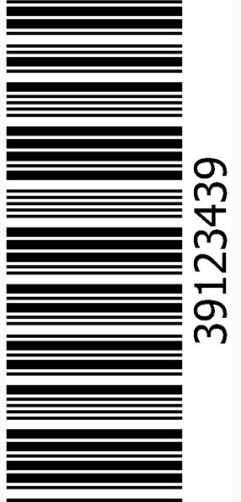                    This paper consists of  2  printed pages. Candidates should check to ascertain that all the pages are printed as indicated and no questions are missingSECTION A (25 MARKS)Answer all the questions in this section.1.	Give two archeological sources of information on history and government			(2mks)2.	State two methods used by early man to find food during the stone age period		(3mks)3.	Name one method of irrigation used in the development of early agriculture in Egypt	(1mk)4.	Name two metals that were used as currency in pre-colonial Africa 			(1mk)5.	Give the main use of steam power during the industrial revolution in Europe		(1mk)6.	Identify the main factor that led to the growth of the ancient town in Meroe		(1mk)7.	State two ways in which the Trans-Saharan trade led to the development of kingdoms in Western Sudan										(2mks)8.	Name the charted company that was used to administer Tanganyika during the process of colonization											(1mk)9.	Name two officials who assisted the ruler of the Shona to administer the Kingdom 	(2mks)10.	Give the main reason why the European powers held Berlin conference of 1884 to 1885	(1mk)11.	State two social factors that led to the scramble for colonies in Africa by European powers(2mks)12.	Name the German Author of the letter which was intercepted y the Americans in 1917	(1mk)13.	State the immediate cause of the 1st World War						(1mk)14.	State one contribution of Marcus Garvey to pan africanism 					(1mk)15.	State two challenges that faced Ujamaa villages in Tanzania during President Julius Nyerere’s rule											(2mks)16.	Give two economic benefits enjoyed by members of the commonwealth			(2mks)17.	A part from Versailles Treaty, name two other peace treaties that were signed to end the first World War										(2mks)	SECTION B (45 MARKS)Answer any three questions from this section.18.	(a) Give three physical characteristics of the Homo erectus					(3mks)	(b) Explain six cultural practices of Homosapiens during the new stone age		(12mks)19.	(a) State three government policies which have contributed to industrialization in India	(3mks)	(b) State six factors that have promoted industrialization in South Africa			(12mks)20.	(a) Identify three methods used by the French to acquire colonies in West Africa		(3mks)	(b) Describe the social organization of the Shona during the pre-colonial period		(12mks)21.	(a) Give three reasons why it took long for Mozambique to achieve independence from      Portugal											(3mks)(b) Explain six factors that favoured the success of FRELIMO nationalists during their               struggle for independence in Mozambuque							(12mks)															SECTION C (30MARKS)Answer any two questions from this section.22.	(a) Give any three categories of land in Zimbabwe as per the land appointment act of 1930 (3mks)	(b) Explain the effects of direct rule in Zimbabwe						(12mks)23.	(a) Identify three English speaking member countries of the economic community of west     Africa state(ECOWAS)									 (3mks)(b) Give six reasons why the central powers were defeated in the first World War		(12mks)24.	(a) Identify three sources of the British constitution						(3mks)	(b) Explain the functions of the British parliament						(12mks)